Policy Title: NG - Cash Gifts and Other Revenue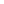 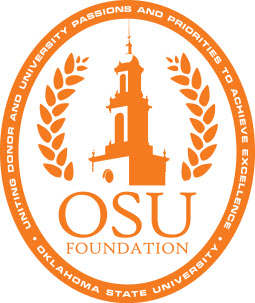 Department Owner: AccountingOriginal Issue Date: 10/21/2014Revision Date: 10/21/2014Policy  Number: 402Policy  Contact: Associate Vice President for FinanceACCOUNTING                                DEPARTMENTAL PROCEDURE ACCOUNTING                                DEPARTMENTAL PROCEDURE Printed copies are for reference only.  Please refer to the electronic copy for the latest version.Printed copies are for reference only.  Please refer to the electronic copy for the latest version.Step #Detailed InstructionsNotesStep 1Transactions that fall under this category can be considered to be a full contribution, a part contribution and part exchange, or entirely an exchange.  An exchange is not a contribution and not processed through OSUF.  The determining factor is whether the recognition is considered advertising.Step 2For a sponsorship to qualify as a contribution, all of the factors below must exist: The contributions must be made by a person or corporation engaged in a trade or business.The sponsor should not expect to receive substantial return benefit (2% of sponsorship contribution) for payment other than name acknowledgment and/or promotional value.The promotional information should be limited to any or all of these: Sponsor’s location, telephone number, internet address.Value –neutral description of sponsor’s products or servicesSponsor’s brand/trade name or product/service listing.There is no qualitative or comparative advertising of sponsor’s products or services such as pricing, savings, value, purchase/sale inducements, etc…The sponsorship should be not contingent on event attendance, ratings or public exposure.  Under IRS guidelines, promotional information cannot contain any element of advertising such as price information, or endorsements or inducements to use the sponsor’s products or services.  This could create an exchange transaction in which the advertising would be a benefit.  Advertising benefits can be difficult to measure and typically include advertisement of the business entity’s products and business locations, samples of the business entity’s products.  Step 3Examples include:  A golf tournament is held and a sponsorship would pay $2,500 to provide food and beverages, in exchange for displaying a placard stating the name of the company sponsoring the food and beverages. Since the simple display of the sponsor’s name does not constitute “advertising”, the entire $2,500 is considered a gift. In the same scenario, the sponsor receives “free” admission for four participants, with a fair market value or cost of $125 per person.  The benefits of ($125 x 4 = $500) reduces the gift.   This is processed as follows:  $2,000 is gift and $500 is non-gift.In the same scenario, the sponsor is allowed a space to display and sell their products or services.  This would constitute a form of free advertising for the companies that would not have otherwise existed had they not underwritten the costs.  None of the amounts paid may be considered a contribution.   This is not processed by OSUF.